
                                 ŠIFRA__________                                   KOMISIA__________TEST VEDOMOSTÍPRE 6. ROČNÍK ZÁKLADNEJ ŠKOLYDEJEPIS OBECNÁ   SÚŤAŽ           2016      POKYNY          1. Každú otázku si pozorne prečítaj, aby si ju celkom rozumel.2. Ak niektorú otázku nemôžeš hneď vyriešiť, netrať čas, ale začni riešiť ďalšiu otázku,                a neskôr sa znovu vráť na riešenie preskočenej otázky.      3. Pousiluj sa na každú položenú otázku odpovedať správne a úplne.4. Otázky rieš samostatne a pri práci nevyrušuj iných žiakov.      5. Vypracovanie testu trvá 60 minút.6. Test obsahuje pätnásť otázok.Test záväzne vypĺňaj chemickou ceruzkou, lebo sa  v opačnom prípade tvoje odpovede neuznajú!Číslo pred ponúknutým pojmom napíš na zodpovedajúce miesto na mape. Ak ide o mesto, označ ho aj číslom, aj bodom.1. Sídlo hodnostárov katolíckej cirkvi2. Sídlo cára Východorímskej ríše3. Štát Vizigótov 4. Štát Frankov   5. Rodné mesto byzantských misionárov z 9. storočia 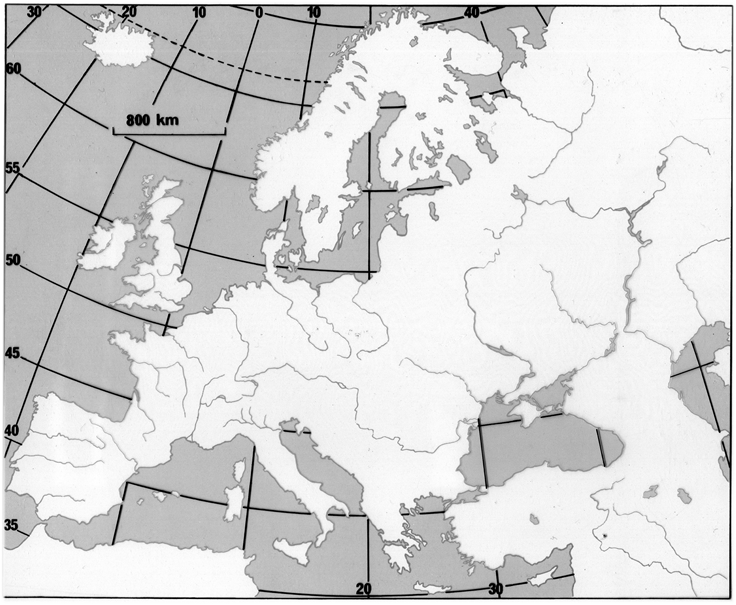 Pozorne prečítaj vety a za každou napíš, na ktorý pojem sa tá veta vzťahuje.1. On skladal sľub vernosti seniorovi . ______________________________________________________2. Svojím postavením bol nad episkopom a pod patriarchom.   ___________________________________3. Je to stavebný sloh (štýl), pri ktorom sú oblúky nad dverami polkruhovité.  _______________________4. Je to polostrov, na ktorom sa nachádza prorokovo mesto.  _____________________________________Chronologicky zoraď tieto udalosti:                           (číslom 1 označ udalosť, ktorá sa prvá odohrala)      ___  založenie sídelného mesta Východorímskej ríše          ___  založenie tretieho monoteistického (jednobožského) náboženstva___  vznik najstaršieho srbského dodnes zachovaného cyrilského dokumentu___  začiatok misionárskej činnosti solúnskych bratov  ___  zánik národa, ktorý začal Veľké sťahovanie národovAk je tvrdenie správne, zakrúžkuj písmeno S, a ak je nesprávne, zakrúžkuj písmeno N.Románske obyvateľstvo na Balkáne Slovania menovali Valachmi (Vlachmi).                  	S  	Nb)   Byzancia v 8. storočí ubránila svoje sídelné mesto pred križiakmi.			         	S 	N      c)   V Byzancii vládla od 7. do 15. storočia iba jedna dynastia.                        			S 	Nd)    Srbi patrili do byzantskej kultúrnej oblasti.                                                                          S      	NSpomedzi ponúknutých národov podčiarkni len tie, ktoré žili alebo žijú na území Panónskej nížiny.                          Gréci,     Česi,     Rusi,     Maďari,     Arméni,     Bulhari,      Huni,     Avari      Spomedzi ponúknutých kombinácií si vyber jednu, ktorá je chronologicky správna. Zakrúžkuj písmeno pred správnou odpoveďou.                      Snem v Deževe – Snem v Rase (Nemanjov) – Snem v Sere.Snem v Rase (Nemanjov) – Snem v Deževe – Snem v Sere.Snem v Sere – Snem v Deževe – Snem v Rase (Nemanjov).Snem v Deževe – Snem v Sere – Snem v Rase (Nemanjov).Vedľa udalosti napíš rok, keď sa odohrala.Odkedy srbskí panovníci nemajú titul veľký župan?                                          od roku _______________b)  Kedy bolo porušené pravidlo: “Jeden je boh na nebi, jeden je cár na zemi”?      v roku  _______________c)  Kedy sa odohrala bitka, po ktorej zomrel bulharský cár Samuilo?                      v roku  _______________ Pozorne si prezri fotografie monastierov a odpovedz na otázky.          а) Ktorý monastier je na obrázku?   b) Kto bol zakladateľom (ktitorom) monastiera?           c) Ktorý titul mal starý otec zakladateľa monastiera?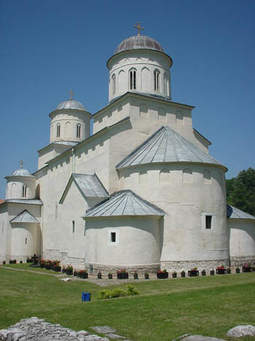 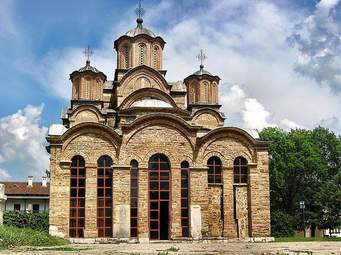 1. а) ___________________________	2. а)_________________________________________    b)____________________________         b)_________________________________________    c)____________________________         c) ________________________________________Vedľa každého národa napíš, akého pôvodu je ten národ, t. j. do ktorej skupiny kmeňov patrí.1. Avari  ____________________________2. Poliaci    __________________________3. Maďari   __________________________4. Anglovia __________________________Pospájaj pojmy s ich významom. Číslo pred pojmom napíš na čiaru pred príslušným vysvetlením, ktoré ten pojem opisuje.1. prónia  	                                    а) ________  pozemkový majetok          2. téma                                             	b) ________  titul    3. kagan                                   	       	c) ________  vojenská (administratívna) oblasťNa mape sú vyznačené srbské štáty. Pri každom čísle napíš, ktorý štát je tým číslom označený, ako aj jeho hranice.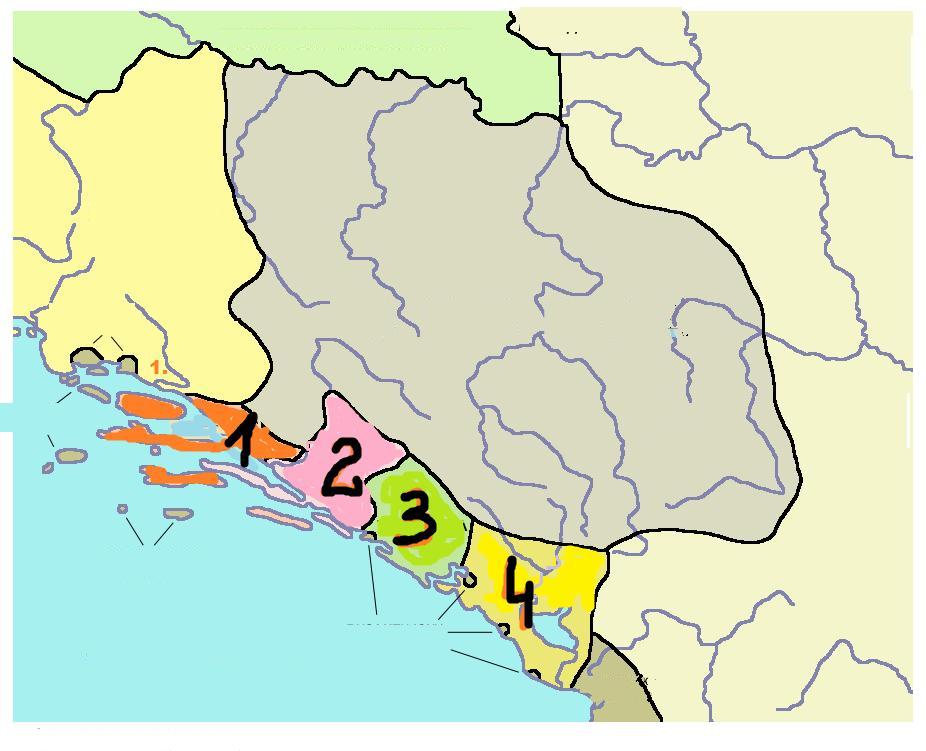                                                                                           1. __________________________________________                                                                                                ____________________________________________                                                                                          2. __________________________________________                                                                                         ____________________________________________                                                                                           3.__________________________________________                                                                                                ____________________________________________                                                                                                4. __________________________________________   Srbské krajiny v 9. storočí                                                            ____________________________________________Pospájaj osobnosti a udalosti. Číslo pred menom osobnosti napíš na čiaru pred príslušnou udalosťou.    1.  Ján Bezzemok                              а) _______ začal križiacke výpravy (vyzýval do boja proti neveriacim)2.  pápež Urban                                 b)_______ zaviedol parlament3. Fridrich Barbarossa                       c)_______  zúčastnil sa v Tretej križiackej výprave     Doplň tabuľku tak, že na príslušné miesto napíšeš ponúknuté pojmy.Konštantín Veľký,    Karol Veľký,    Justinián,    Attila,    Richard Levie srdce,   cisár Theodosius I.Doplň tabuľku chýbajúcimi údajmi:     Spomedzi ponúknutých tvrdení zakrúžkuj čísla len pred tými, ktoré sa vzťahujú na panovanie Stefana Nemanju.1. Na moc prišiel uzurpáciou (násilným ovládnutím).2. Mal syna za spoluvládcu.  3. Povýšil postavenie cirkvi. 4. Jeho synovia boli biografmi (písali životopisy).5. Bol súčasníkom prvého  bosnianskeho bána.6. Bol vazalom Uhorska.                        Starovek Stredovek  Panovník Štát   Storočie, v ktorom panovalMihailo VojislavljevićČaslav KlonimirovićVlastimir